2018 F O D Draft – Completed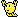 